  REPUBLIKA HRVATSKA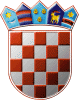  VARAŽDINSKA ŽUPANIJA      OPĆINA SVETI ILIJA          Općinsko vijećeKLASA: 400-08/21-03/01URBROJ: 2186/08-03-21-01Sveti Ilija, 16.12.2021. godine					 Temeljem članka 30. Statuta Općine Sveti Ilija („Službeni vjesnik Varaždinske županije“ broj: 5/18, 36/20 i 33/21) Općinsko vijeće Općine Sveti Ilija na 04. sjednici održanoj dana 16.12.2021. godine, donosi  P  R  O  G  R  A  M gradnje objekata društvene infrastrukturena području Općine Sveti Ilija u 2022. godiniČlanak 1.Ovim Programom planira se izgradnja objekata društvene infrastrukture  na području Općine Sveti Ilija u 2022. godini za društvene djelatnosti i to:Aktivnost: A100502 Općinske zgradeIzvor financiranja:Opći prihodi i primici  i ostale pomoći (011)                                                                                                                                                          Kapitalne pomoći iz državnog proračuna  -  Pomoći (052)            Članak 2.Dinamiku realizacije investicija iz ovog Programa i redoslijed korištenja sredstava Proračuna Općine Sveti Ilija za navedene investicije određuje općinski načelnik, vodeći računa o priljevu sredstava u općinski proračun te drugim financijskim obvezama Općine Sveti Ilija. Općinski načelnik dužan je Općinskom vijeću Općine Sveti Ilija podnijeti Izvješće o izvršenju ovog programa istodobno s izvješćem o izvršenju proračuna Općine Sveti Ilija.Članak 3.Ovaj Program gradnje objekata društvene infrastrukture za 2022.g., sastavni je dio Proračuna Općine Sveti Ilija za 2022.g., a stupa na snagu osmog dana od objave u „Službenom vjesniku Varaždinske županije”, a primjenjuje se od 01.  siječnja 2022. godine.						Predsjednik Općinskog vijeća:						      Dean Hrastić, dipl.ing.Redni brojNaziv objekta ili uređaja                     Procjena troškova 1.Rekonstrukcija društvenog doma u Tomaševcu Biškupečkom - nastavak500.000,00 kn2.Izgradnja društvenog doma u Križancu500.000,00 kn3.Ulaganja u obnovljive izvore energije- sunčane elektrane na općinskim objektima društvene namjene150.000,00 kn4.Dodatna ulaganja na građevinskim objektima u vlasništvu Općine Sveti Ilija100.000,00 knUKUPNO:1.250.000,00 KN